Протокол № 29Совета Саморегулируемой организацииСОЮЗа «Содружество строителей» г. Самара								    30 июля 2019 г.Совет открыл Президент СРО СОЮЗ «Содружество строителей» Зиборов Андрей Борисович, который сообщил, что из 11 членов Совета в заседании участвуют 7 человек, что составляет 64 % от общего числа членов Совета. Заседание Совета считается правомочным, т.к. на нём присутствует более половины членов Совета. Зиборов А.Б. выступил с вступительным словом, огласил присутствующих на заседании, представил секретаря заседания Шабанову Ольгу Ивановну, предложил утвердить повестку дня заседания.Открытым голосованием Совет единогласно принял решение:Утвердить следующую повестку дня заседания:Президент Зиборов А.Б. предложил приступить к работе по рассмотрению вопросов повестки дня заседания Совета.    Повестка дня исчерпана.Председатель заседания Совета Зиборов А.Б. объявил о закрытии заседания.Председатель заседания:   ____________________________       /Зиборов А.Б./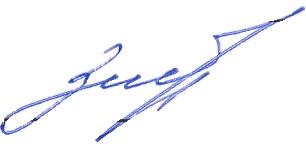 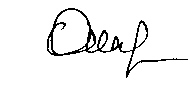 Секретарь заседания:      ______________________________      /Шабанова О.И./Дата проведения:30 июля 2019 г.Место проведения: РФ, г. Самара, ул. Лесная, д. 23Время проведения: 10:00 Присутствуют:Президент – Зиборов Андрей БорисовичЧлены Совета:Варков Юрий АлександровичНикулин Владимир ВикторовичРешетов Николай ПавловичВодославский Вячеслав МихайловичДоладов Юрий ИвановичМусорин Александр Константинович Приглашённые:Генеральный директор СРО СОЮЗ «Содружество строителей»                        Зимина Вероника ГригорьевнаЗаместитель генерального директора СРО СОЮЗ «Содружество строителей»   Евстигнеева Ирина ЕвгеньевнаНачальник методического отдела СРО СОЮЗ «Содружество строителей»    Шабанова Ольга Ивановна1.Приём юридических лиц, подавших заявление о вступлении в члены СРО СОЮЗ «Содружество строителей».2.О принятии решения об исключении из членов СОЮЗа.3.О награждении членов СОЮЗа Почётными грамотами и Почетными знаками СРО СОЮЗа «Содружество строителей»4.О проведении праздничного мероприятия, посвящённого Дню строителя.Вопрос № 1 повестки дня:Слушали:Приём юридических лиц, подавших заявление о вступлении в члены СРО СОЮЗ «Содружество строителей». Заместителя генерального директора Евстигнееву И.Е., которая доложила  о рассмотрении исполнительным органом СРО СОЮЗ «Содружество строителей» 3 заявлений о вступлении в члены СРО СОЮЗ «Содружество строителей» от следующих юридических лиц, представивших необходимый пакет документов:1. Общество с ограниченной ответственностью «Камелот-С» (ИНН 6321157195)2. Индивидуальный предприниматель Ухванова Оксана Анатольевна (ИНН 632143017072)3. Общество с ограниченной ответственностью «СтройСфера» (ИНН 6318044579)Формулировка решения по вопросу № 1 повестки:По результатам обсуждения Советом принято решение:Принять в члены СРО СОЮЗ «Содружество строителей» с выдачей Уведомления о принятом решении следующие юридические лица:1. Общество с ограниченной ответственностью «Камелот-С» (ИНН 6321157195)Итоги голосования:«За»– 7 голосов; «Против»– нет; «Воздержался» – нет.  Решение принято единогласно.2. Индивидуальный предприниматель Ухванова Оксана Анатольевна (ИНН 632143017072)Итоги голосования:«За»– 7 голосов; «Против»– нет; «Воздержался» – нет.  Решение принято единогласно.3. Общество с ограниченной ответственностью «СтройСфера» (ИНН 6318044579)Итоги голосования:«За»– 7 голосов; «Против»– нет; «Воздержался» – нет.  Решение принято единогласно.4. В соответствие с Положением о членстве в Саморегулируемой организации СОЮЗе «Содружество строителей», в том числе о требованиях к членам  саморегулируемой организации, о размере, порядке расчета и уплаты вступительного взноса, членских взносов данное решение  вступает в силу со дня уплаты в полном объеме взноса (взносов) в компенсационный фонд (компенсационные фонды) СРО, а также вступительного взноса в саморегулируемую  организацию  при условии их уплаты в течение семи рабочих дней со дня получения Уведомления.Итоги голосования:«За»– 7 голосов; «Против»– нет; «Воздержался» – нет.  Решение принято единогласно.5. В соответствии с решением, принятым Общим собранием от 24 мая 2017 г. № 2/17 о страховании компенсационных фондов, «Положением о страховании членами Саморегулируемой организации СОЮЗа «Содружество строителей» риска гражданской  ответственности, которая может наступить  в случае причинения вреда вследствие недостатков работ, которые оказывают влияние на безопасность объектов капитального строительства», указанные организации в течении семи рабочих дней должны заключить договора страхования гражданской ответственности.Итоги голосования:«За»– 7 голосов; «Против»– нет; «Воздержался» – нет.  Решение принято единогласно.Вопрос № 2 повестки дня:О принятии решения об исключении из членов СОЮЗа.Слушали:Заместителя генерального директора Евстигнееву И.Е., которая доложила, что в Совет СОЮЗа поступили Рекомендации дисциплинарной комиссии СОЮЗа о применении в соответствии с п. 3.2.2. Положения Об утверждении мер  дисциплинарного воздействия,  порядка и оснований их применений, порядка рассмотрения дел Саморегулируемой организации СОЮЗом «Содружество строителей» меры дисциплинарного воздействия - исключение из членов саморегулируемой организации в отношении членов СОЮЗа: 1. Общество с ограниченной ответственностью «Производственно-коммерческая фирма «СИМС»
(ИНН 6316023502, Свидетельство  о членстве № СС-СЧ- 6316023502-37-09, Рекомендация дисциплинарной комиссии от 25.07.2019г.) 2. Общество с ограниченной ответственностью «ЭнергоСтрой» (ИНН 6330070511, Свидетельство  о членстве № СС-СЧ-6330070511-792-16, Рекомендация дисциплинарной комиссии от 25.07.2019г.)3. Общество с ограниченной ответственностью производственно-коммерческая компания «ЭЛЕКТРОСЕРВИС» (ИНН 6323033935, Свидетельство  о членстве № СС-СЧ-6323033935-1149-17, Рекомендация дисциплинарной комиссии от 25.07.2019г.)4. Общество с ограниченной ответственностью «Гарант-СК» (ИНН 6321286730, Свидетельство  о членстве № СС-СЧ-6321286730-816-16, Рекомендация дисциплинарной комиссии от 25.07.2019г.)Слушали:Формулировка решения по вопросу № 2 повестки:Президента Зиборова А.Б., члена Совета Решетова Н.П.По результатам обсуждения Советом принято решение: В соответствии с п. 2.1.5. Положения Об утверждении мер  дисциплинарного воздействия,  порядка и оснований их применений, порядка рассмотрения дел Саморегулируемой организации СОЮЗом «Содружество строителей», п. 2.3.4. Положения о коллегиальном органе управления - о Совете Саморегулируемой организации СОЮЗА  «Содружество строителей»,  и на основании Рекомендаций дисциплинарной комиссии от 25.07.2019г.:1. ИСКЛЮЧИТЬ из членов СРО СОЮЗ «Содружество строителей»
с 30 июля 2019г. Общество с ограниченной ответственностью «Производственно-коммерческая фирма «СИМС» (ИНН 6316023502)Итоги голосования: «За»– 7 голосов; «Против»–нет; «Воздержался»–нет.Решение принято единогласно.2. ИСКЛЮЧИТЬ из членов СРО СОЮЗ «Содружество строителей»
с 30 июля 2019г. Общество с ограниченной ответственностью «ЭнергоСтрой» (ИНН 6330070511)Итоги голосования: «За»– 7 голосов; «Против»–нет; «Воздержался»–нет.Решение принято единогласно.3. ИСКЛЮЧИТЬ из членов СРО СОЮЗ «Содружество строителей»
с 30 июля 2019г. Общество с ограниченной ответственностью производственно-коммерческая компания «ЭЛЕКТРОСЕРВИС» (ИНН 6323033935)Итоги голосования: «За»– 7 голосов; «Против»–нет; «Воздержался»–нет.Решение принято единогласно.4. ИСКЛЮЧИТЬ из членов СРО СОЮЗ «Содружество строителей»
с 30 июля 2019г. Общество с ограниченной ответственностью «Гарант-СК» (ИНН 6321286730)Итоги голосования: «За»– 7 голосов; «Против»–нет; «Воздержался»–нет.5. Уведомить о принятом решении в отношении членов СОЮЗа ООО «Производственно-коммерческая фирма «СИМС» (ИНН 6316023502), ООО «ЭнергоСтрой» (ИНН 6330070511), ООО производственно-коммерческая компания «ЭЛЕКТРОСЕРВИС» (ИНН 6323033935), ООО «Гарант-СК» (ИНН 6321286730):- Ассоциацию «Общероссийская негосударственная некоммерческая организация – общероссийское отраслевое объединение работодателей «Национальное объединение саморегулируемых организаций, основанных на членстве лиц, осуществляющих строительство».Итоги голосования: «За»– 7 голосов; «Против»–нет; «Воздержался»–нет.    Решение принято единогласно.Вопрос № 3 повестки дня:Слушали:Слушали:Слушали:Формулировка решения по вопросу № 3 повестки:О награждении членов СОЮЗа Почётными грамотами и Почётными знаками СРО СОЮЗа «Содружество строителей»Начальника методического отдела Шабанову О.И.,  которая доложила, что в Совет СОЮЗа поступили Ходатайства о награждении  организаций и  сотрудников членов СОЮЗа. К Ходатайствам представлены необходимые документы в соответствии с Положением о награждении членов Саморегулируемой организации СОЮЗа «Содружество строителей» СРО-СС-П-12-2019-04Зимину В.Г., которая предложила  наградить Почетными знаками  членов СОЮЗа за  10-летнее  успешное сотрудничество и достойный вклад в создание и развитие СРО СОЮЗа  «Содружество строителей»,  руководителей  и сотрудников организаций – членов СОЮЗа  Почётными грамотами за высокое качество осуществления деятельности по выполнению работ по строительству объектов капитального строительства  и в связи с Днём Строителя.Президента Зиборова А.Б., члена Совета  Варкова Ю.А.По результатам обсуждения Советом принято решение:В соответствии  с  «Положением о награждении членов  Саморегулируемой организации СОЮЗа «Содружество строителей» СРО-СС-П-12-2019-04НАГРАДИТЬ:1. ПОЧЕТНОЙ ГРАМОТОЙ1.1. За высокое качество осуществления деятельности по выполнению работ по строительству объектов капитального строительства  и в связи с Днём Строителя:1.2. За высокое качество осуществления деятельности по выполнению работ по подготовке проектной документации объектов капитального строительства                                               и в связи с юбилейными датами:2. ПОЧЕТНЫМ ЗНАКОМЗа 10-летнее  успешное сотрудничество и достойный вклад в создание и развитие СРО СОЮЗа  «Содружество строителей»:Итоги голосования: «За»–7 голосов;  «Против»–нет;  «Воздержался»–нет.Решение принято единогласно.Вопрос № 4 повестки дня:Слушали:Слушали:Слушали:Формулировка решения по вопросу № 4 повестки:О проведении праздничного мероприятия, посвящённого Дню строителяГенерального директора Зимину В.Г., которая предложила провести праздничное мероприятие,  посвящённое Дню строителя. Главного бухгалтера  Быкову Е.А., которая доложила, что в смету на 2019 год заложены финансы на проведение данного мероприятия.Президента Зиборова А.Б., членов Совета  Никулина В.В., Решетова Н.П.По результатам обсуждения Советом принято решение:Провести праздничное мероприятие, посвящённое Дню строителя    8 августа 2019 г. в 12.00 час в помещении по адресу: г. Самара, ул. Лесная, д. 23, корпус 2 .Поручить организацию проведения данного мероприятия исполнительному органу.Финансирование мероприятия осуществить в соответствии со сметой на 2019г. в сумме 300 000 руб. Предусмотреть в зависимости от изменения стоимости услуг по организации праздника отклонение от сметы на 7%.Заключить договор с компанией на оказание услуг по предоставлению помещения и сопровождению проведения торжественного мероприятия на 300 человек в соответствии с п. 3 настоящего вопроса.В смету на проведение праздника включить расходы на награждение членов СОЮЗа Почётными грамотами и Почетными знаками СРО СОЮЗа «Содружество строителей» в соответствии с вопросом № 3 повестки настоящего протокола.Итоги голосования: «За»–7 голосов;  «Против»–нет;  «Воздержался»–нет.Решение принято единогласно.